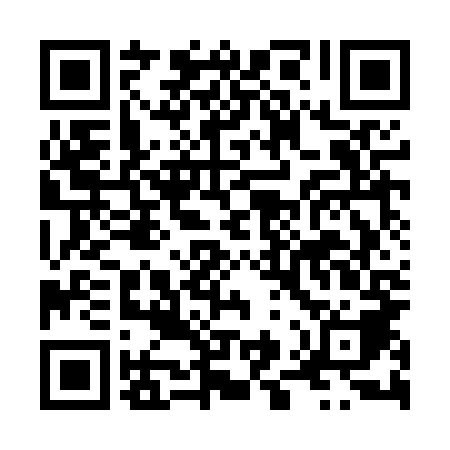 Ramadan times for Karolinow, PolandMon 11 Mar 2024 - Wed 10 Apr 2024High Latitude Method: Angle Based RulePrayer Calculation Method: Muslim World LeagueAsar Calculation Method: HanafiPrayer times provided by https://www.salahtimes.comDateDayFajrSuhurSunriseDhuhrAsrIftarMaghribIsha11Mon4:074:076:0111:483:405:365:367:2312Tue4:054:055:5911:483:415:385:387:2513Wed4:024:025:5711:483:435:405:407:2714Thu4:004:005:5411:473:445:425:427:2915Fri3:573:575:5211:473:465:435:437:3116Sat3:553:555:5011:473:475:455:457:3317Sun3:523:525:4711:473:495:475:477:3518Mon3:503:505:4511:463:505:495:497:3719Tue3:473:475:4311:463:515:505:507:3920Wed3:443:445:4011:463:535:525:527:4121Thu3:423:425:3811:453:545:545:547:4322Fri3:393:395:3611:453:565:565:567:4523Sat3:363:365:3311:453:575:575:577:4724Sun3:333:335:3111:453:585:595:597:5025Mon3:313:315:2811:444:006:016:017:5226Tue3:283:285:2611:444:016:036:037:5427Wed3:253:255:2411:444:026:046:047:5628Thu3:223:225:2111:434:046:066:067:5829Fri3:193:195:1911:434:056:086:088:0030Sat3:173:175:1711:434:066:106:108:0331Sun4:144:146:1412:425:087:117:119:051Mon4:114:116:1212:425:097:137:139:072Tue4:084:086:1012:425:107:157:159:093Wed4:054:056:0712:425:117:177:179:124Thu4:024:026:0512:415:137:187:189:145Fri3:593:596:0312:415:147:207:209:166Sat3:563:566:0112:415:157:227:229:197Sun3:533:535:5812:405:167:247:249:218Mon3:503:505:5612:405:187:257:259:249Tue3:473:475:5412:405:197:277:279:2610Wed3:443:445:5112:405:207:297:299:29